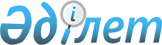 О внесении изменений в решение Сайрамского районного маслихата от 21 декабря 2011 года № 56-434/IV "О районном бюджете на 2012-2014 годы"
					
			Утративший силу
			
			
		
					Решение Сайрамского районного маслихата Южно-Казахстанской области от 5 ноября 2012 года № 10-65/V. Зарегистрировано Департаментом юстиции  Южно-Казахстанской области 13 ноября 2012 года № 2130. Утратило силу в связи с истечением срока применения - (письмо Сайрамского районного маслихата Южно-Казахстанской области от 1 февраля 2013 года № 31)      Сноска. Утратило силу в связи с истечением срока применения - (письмо Сайрамского районного маслихата Южно-Казахстанской области от 01.02.2013 № 31).

      В соответствии с пунктом 5 статьи 109 Бюджетного кодекса Республики Казахстан от 4 декабря 2008 года, подпунктом 1) пункта 1 статьи 6 Закона Республики Казахстан от 23 января 2001 года «О местном государственном управлении и самоуправлении в Республике Казахстан» и решением Южно-Казахстанского областного маслихата от 23 октября 2012 года № 7/67-V «О внесении изменений и дополнения в решение Южно-Казахстанского областного маслихата от 7 декабря 2011 года № 47/450-IV «Об областном бюджете на 2012-2014 годы», зарегистрированного в Реестре государственной регистрации нормативных правовых актов за № 2118 Сайрамский районный маслихат РЕШИЛ:



      1. Внести в решение Сайрамского районного маслихата от 21 декабря 2011 года № 56-434/IV «О районном бюджете на 2012-2014 годы» (зарегистрировано в Реестре государственной регистрации нормативных правовых актов за № 14-10-176, опубликовано 11 января 2012 года в № 1 газеты «Пульс Сайрама») следующие изменения:



      пункт 1 изложить в следующей редакции:

      «1. Утвердить районный бюджет Сайрамского района на 2012-2014 годы, согласно приложениям 1, 2 и 3 соответственно, в том числе на 2012 год в следующих объемах:

      доходы – 19 890 830 тыс.тенге, в том числе по:

      налоговым поступлениям – 3 305 314 тысяч тенге;

      неналоговым поступлениям – 11 844 тысяч тенге;

      поступлениям от продажи основного капитала – 215 590 тысяч тенге;

      поступлениям трансфертов – 16 358 082 тысяч тенге;

      2) затраты – 20 006 858 тысяч тенге;

      3) чистое бюджетное кредитование – 5 321 тысяч тенге, в том числе:

      бюджетные кредиты – 7 281 тысяч тенге;

      погашение бюджетных кредитов – 1 960 тысяч тенге;

      4) сальдо по операциям с финансовыми активами – - 10 713 тысяч тенге;

      приобретение финансовых активов – 0 тенге;

      поступления от продажи финансовых активов государства – 10 713 тысяч тенге;

      5) дефицит (профицит) бюджета - - 110 636 тысяч тенге;

      6) финансирование дефицита (использование профицита) – 110 636 тысяч тенге, в том числе:

      поступление займов – 7 281 тысяч тенге;

      погашение займов – 615 тысяч тенге;

      используемые остатки бюджетных средств – 103 970 тысяч тенге.»;



      приложение 1 к указанному решению изложить в новой редакции согласно приложению к настоящему решению.



      2. Настоящее решение вводится в действие с 1 января 2012 года.       Председатель сессии районного маслихата:   А.Исаков      Секретарь районного маслихата:             К.Орашев

Приложение к решению

Сайрамского районного маслихата

от 5 ноября 2012 года № 10-65/VПриложение 1 к решению

Сайрамского районного маслихата

от 21 декабря 2011 года № 56-434/IV Районный бюджет Сайрамского района на 2012 год 
					© 2012. РГП на ПХВ «Институт законодательства и правовой информации Республики Казахстан» Министерства юстиции Республики Казахстан
				КатегорияКатегорияКатегорияКатегорияСумма, тысяч тенгеКлассКлассНаименованиеСумма, тысяч тенгеПодклассПодклассСумма, тысяч тенге11123І. Доходы198908301Налоговые поступления330531401Подоходный налог10346592Индивидуальный подоходный налог103465903Социальный налог6284971Социальный налог62849704Hалоги на собственность14771401Hалоги на имущество12045363Земельный налог527744Hалог на транспортные средства2175055Единый земельный налог232505Внутренние налоги на товары, работы и услуги1410542Акцизы864853Поступления за использование природных и других ресурсов68404Сборы за ведение предпринимательской и профессиональной деятельности461215Налог на игорный бизнес160808Обязательные платежи, взимаемые за совершение юридически значимых действий и (или) выдачу документов уполномоченными на то государственными органами или должностными лицами239641Государственная пошлина239642Неналоговые поступления1184401Доходы от государственной собственности40863Дивиденды на государственные пакеты акций, находящиеся в государственной собственности1355Доходы от аренды имущества, находящегося в государственной собственности395106Прочие неналоговые поступления77581Прочие неналоговые поступления77583Поступления от продажи основного капитала21559003Продажа земли и нематериальных активов2155901Продажа земли2155904Поступления трансфертов1635808202Трансферты из вышестоящих органов государственного управления163580822Трансферты из областного бюджета16358082Функциональная группаФункциональная группаФункциональная группаФункциональная группаНаименованиеСумма, тыс. тенгеПодфункцияПодфункцияПодфункцияПодфункцияСумма, тыс. тенгеАдминистратор бюджетной программыАдминистратор бюджетной программыАдминистратор бюджетной программыСумма, тыс. тенгеПрограммаПрограммаСумма, тыс. тенге111123ІІ. Затраты2000685801Государственные услуги общего характера394794011Представительные, исполнительные и другие органы, выполняющие общие функции государственного управления354966112Аппарат маслихата района (города областного значения)17160112001Услуги по обеспечению деятельности маслихата района (города областного значения)16715003Капитальные расходы государственных органов445011122Аппарат акима района (города областного значения)83789011122001Услуги по обеспечению деятельности акима района (города областного значения)75301003Капитальные расходы государственных органов8488011123Аппарат акима района в городе, города районного значения, поселка, аула (села), аульного (сельского) округа254017011123001Услуги по обеспечению деятельности акима района в городе, города районного значения, поселка, аула (села), аульного (сельского) округа248874022Капитальные расходы государственных органов5143012Финансовая деятельность1957012459Отдел экономики и финансов района (города областного значения)1957012452003Проведение оценки имущества в целях налогообложения1443010Приватизация, управление коммунальным имуществом, постприватизационная деятельность и регулирование споров, связанных с этим5149Прочие государственные услуги общего характера37871015459Отдел экономики и финансов района (города областного значения)37871015452001Услуги по реализации государственной политики в области формирования и развития экономической политики, государственного планирования, исполнения бюджета и управления коммунальной собственностью района (города областного значения)36718015Капитальные расходы государственных органов115302Оборона357691Военные нужды18489122Аппарат акима района (города областного значения)18489005Мероприятия в рамках исполнения всеобщей воинской обязанности1848922Организация работы по чрезвычайным ситуациям17280202122Аппарат акима района (города областного значения)17280006Предупреждение и ликвидация чрезвычайных ситуаций масштаба района1728003Общественный порядок, безопасность, правовая, судебная, уголовно-исполнительная деятельность115591Правоохранительная деятельность11559458Отдел жилищно-коммунального хозяйства, пассажирского транспорта и автомобильных дорог района (города областного значения)11559021Обеспечение безопасности дорожного движения в населенных пунктах1155904Образование152388201Дошкольное воспитание и обучение846 684464Отдел образования района (города областного значения)846 684464009Обеспечение деятельности организаций дошкольного воспитания и обучения258 891021Увеличение размера доплаты за квалификационную категорию воспитателям дошкольных организаций образования за счет трансфертов из республиканского бюджета6 299040Реализация государственного образовательного заказа в организациях образования581 4942Начальное, основное среднее и общее среднее образование10164931123Аппарат акима района в городе, города районного значения, поселка, аула (села), аульного (сельского) округа22326005Организация бесплатного подвоза учащихся до школы и обратно в аульной (сельской) местности22326464Отдел образования района (города областного значения)10 142 605003Общеобразовательное обучение9 831 922006Дополнительное образование для детей93240063Повышение оплаты труда учителям, прошедшим повышение квалификации по учебным программам АОО "Назарбаев Интеллектуальные школы" за счет трансфертов из республиканского бюджета4437064Увеличение размера доплаты за квалификационную категорию учителям школ за счет трансфертов из республиканского бюджета2130064Техническое и профессиональное, послесреднее образование79262464Отдел образования района (города областного значения)79262018Организация профессионального обучения792629Прочие услуги в области образования4147943464Отдел образования района (города областного значения)573489049464001Услуги по реализации государственной политики на местном уровне в области образования16092005Приобретение и доставка учебников, учебно-методических комплексов для государственных учреждений образования района (города областного значения)129186012Капитальные расходы государственных органов360015Ежемесячные выплаты денежных средств опекунам (попечителям) на содержание ребенка сироты (детей-сирот), и ребенка (детей), оставшегося без попечения родителей33619020Обеспечение оборудованием, программным обеспечением детей-инвалидов, обучающихся на дому за счет трансфертов из республиканского бюджета52764067Капитальные расходы подведомственных государственных учреждений и организаций341468467Отдел строительства района (города областного значения)3574454037Строительство и реконструкция объектов образования357445406Социальная помощь и социальное обеспечение8215892Социальная помощь773863451Отдел занятости и социальных программ района (города областного значения)773863002Программа занятости235261062451004Оказание социальной помощи на приобретение топлива специалистам здравоохранения, образования, социального обеспечения, культуры и спорта в сельской местности в соответствии с законодательством Республики Казахстан12800005Государственная адресная социальная помощь4815006Жилищная помощь26245007Социальная помощь отдельным категориям нуждающихся граждан по решениям местных представительных органов29166010Материальное обеспечение детей-инвалидов, воспитывающихся и обучающихся на дому3425014Оказание социальной помощи нуждающимся гражданам на дому71146016Государственные пособия на детей до 18 лет315345017Обеспечение нуждающихся инвалидов обязательными гигиеническими средствами и предоставление услуг специалистами жестового языка, индивидуальными помощниками в соответствии с индивидуальной программой реабилитации инвалида32169023Обеспечение деятельности центров занятости434919Прочие услуги в области социальной помощи и социального обеспечения47726451Отдел занятости и социальных программ района (города областного значения)47726069451001Услуги по реализации государственной политики на местном уровне в области обеспечения занятости и реализации социальных программ для населения45422011Оплата услуг по зачислению, выплате и доставке пособий и других социальных выплат1984021Капитальные расходы государственных органов32007Жилищно-коммунальное хозяйство21666941Жилищное хозяйство808471458Отдел жилищно-коммунального хозяйства, пассажирского транспорта и автомобильных дорог района (города областного значения)688067002Изъятие, в том числе путем выкупа земельных участков для государственных надобностей и связанное с этим отчуждение недвижимого имущества573317041Ремонт и благоустройство объектов в рамках развития сельских населенных пунктов по Программе занятости 2020114750464Отдел образования района (города областного значения)22978026Ремонт объектов в рамках развития сельских населенных пунктов по Программе занятости 202022978467Отдел строительства района (города областного значения)97426073Строительство и реконструкция объектов в рамках развития сельских населенных пунктов по Программе занятости 2020974262Коммунальное хозяйство961823458Отдел жилищно-коммунального хозяйства, пассажирского транспорта и автомобильных дорог района (города областного значения)73521012Функционирование системы водоснабжения и водоотведения73521467Отдел строительства района (города областного значения)888302006Развитие системы водоснабжения и водоотведения8883023Благоустройство населенных пунктов396400123Аппарат акима района в городе, города районного значения, поселка, аула (села), аульного (сельского) округа32503008Освещение улиц населенных пунктов4170009Обеспечение санитарии населенных пунктов24788011Благоустройство и озеленение населенных пунктов3545458Отдел жилищно-коммунального хозяйства, пассажирского транспорта и автомобильных дорог района (города областного значения)218526015Освещение улиц в населенных пунктах92075017Содержание мест захоронений и захоронение безродных500018Благоустройство и озеленение населенных пунктов125951467Отдел строительства района (города областного значения)145371007Развитие благоустройства городов и населенных пунктов14537108Культура, спорт, туризм и информационное пространство4079381Деятельность в области культуры196495455Отдел культуры и развития языков района (города областного значения)194755003Поддержка культурно-досуговой работы194755467Отдел строительства района (города областного значения)1740467011Развитие объектов культуры17402Спорт108029465Отдел физической культуры и спорта района (города областного значения)108029005Развитие массового спорта и национальных видов спорта89042006Проведение спортивных соревнований на районном (города областного значения) уровне4369007Подготовка и участие членов сборных команд района (города областного значения) по различным видам спорта на областных спортивных соревнованиях146183Информационное пространство67033455Отдел культуры и развития языков района (города областного значения)43503006Функционирование районных (городских) библиотек42333007Развитие государственного языка и других языков народа Казахстана1170456Отдел внутренней политики района (города областного значения)23530002Услуги по проведению государственной информационной политики через газеты и журналы11770005Услуги по проведению государственной информационной политики через телерадиовещание117609Прочие услуги по организации культуры, спорта, туризма и информационного пространства36381455Отдел культуры и развития языков района (города областного значения)12988001Услуги по реализации государственной политики на местном уровне в области развития языков и культуры7628032Капитальные расходы подведомственных государственных учреждений и организаций5360456Отдел внутренней политики района (города областного значения)16055001Услуги по реализации государственной политики на местном уровне в области информации, укрепления государственности и формирования социального оптимизма граждан9793003Реализация мероприятий в сфере молодежной политики5842006Капитальные расходы государственных органов270032Капитальные расходы подведомственных государственных учреждений и организаций150465Отдел физической культуры и спорта района (города областного значения)7338001Услуги по реализации государственной политики на местном уровне в сфере физической культуры и спорта7188032Капитальные расходы подведомственных государственных учреждений и организаций15010Сельское, водное, лесное, рыбное хозяйство, особо охраняемые природные территории, охрана окружающей среды и животного мира, земельные отношения2730351Сельское хозяйство93962462Отдел сельского хозяйства района (города областного значения)36102001Услуги по реализации государственной политики на местном уровне в сфере сельского хозяйства34927099Реализация мер по оказанию социальной поддержки специалистов1175473Отдел ветеринарии района (города областного значения)57860001Услуги по реализации государственной политики на местном уровне в сфере ветеринарии9153003Капитальные расходы государственных органов150005Обеспечение функционирования скотомогильников (биотермических ям) 13680006Организация санитарного убоя больных животных1809007Организация отлова и уничтожения бродячих собак и кошек4753008Возмещение владельцам стоимости изымаемых и уничтожаемых больных животных, продуктов и сырья животного происхождения1422009Проведение ветеринарных мероприятий по энзоотическим болезням животных268936Земельные отношения15663463Отдел земельных отношений района (города областного значения)15663001Услуги по реализации государственной политики в области регулирования земельных отношений на территории района (города областного значения)9874004Организация работ по зонированию земель5639007Капитальные расходы государственных органов1509Прочие услуги в области сельского, водного, лесного, рыбного хозяйства, охраны окружающей среды и земельных отношений163410473Отдел ветеринарии района (города областного значения)163410462011Проведение противоэпизоотических мероприятий16341011Промышленность, архитектурная, градостроительная и строительная деятельность1548422Архитектурная, градостроительная и строительная деятельность154842467Отдел строительства района (города областного значения)16374001Услуги по реализации государственной политики на местном уровне в области строительства16374468Отдел архитектуры и градостроительства района (города областного значения)138468001Услуги по реализации государственной политики в области архитектуры и градостроительства на местном уровне 7633003Разработка схем градостроительного развития территории района и генеральных планов населенных пунктов130692004Капитальные расходы государственных органов14312Транспорт и коммуникации3278791Автомобильный транспорт327879458Отдел жилищно-коммунального хозяйства, пассажирского транспорта и автомобильных дорог района (города областного значения)327879023Обеспечение функционирования автомобильных дорог32787913Прочие1239413Поддержка предпринимательской деятельности и защита конкуренции10451469Отдел предпринимательства района (города областного значения)10451001Услуги по реализации государственной политики на местном уровне в области развития предпринимательства и промышленности104519Прочие113490458Отдел жилищно-коммунального хозяйства, пассажирского транспорта и автомобильных дорог района (города областного значения)61685001Услуги по реализации государственной политики на местном уровне в области жилищно-коммунального хозяйства, пассажирского транспорта и автомобильных дорог17336013Капитальные расходы государственных органов299040Реализация мероприятий для решения вопросов обустройства аульных (сельских) округов в реализацию мер по содействию экономическому развитию регионов в рамках Программы «Развитие регионов» за счет целевых трансфертов из республиканского бюджета44050459Отдел экономики и финансов района (города областного значения)51805012Резерв местного исполнительного органа района (города областного значения) 5180514Обслуживание долга11Обслуживание долга1459Отдел экономики и финансов района (города областного значения)1021Обслуживание долга местных исполнительных органов по выплате вознаграждений и иных платежей по займам из областного бюджета115Трансферты499971Трансферты49997459Отдел экономики и финансов района (города областного значения)49997006Возврат неиспользованных (недоиспользованных) целевых трансфертов42103024Целевые текущие трансферты в вышестоящие бюджеты в связи с передачей функций государственных органов из нижестоящего уровня государственного управления в вышестоящий7894III. Чистое бюджетное кредитование5 321Функциональная группаФункциональная группаФункциональная группаФункциональная группаНаименованиеСумма, тысяч тенгеПодфункцияПодфункцияПодфункцияПодфункцияСумма, тысяч тенгеАдминистратор бюджетной программыАдминистратор бюджетной программыАдминистратор бюджетной программыСумма, тысяч тенгеПрограммаПрограммаСумма, тысяч тенгеБюджетные кредиты7 28110Сельское, водное, лесное, рыбное хозяйство, особо охраняемые природные территории, охрана окружающей среды и животного мира, земельные отношения7 2811Сельское хозяйство7 281462Отдел сельского хозяйства района (города областного значения)7 281008Бюджетные кредиты для реализации мер социальной поддержки специалистов7 281КатегорияКатегорияКатегорияКатегорияНаименованиеСумма, тысяч тенгеКлассКлассКлассКлассСумма, тысяч тенгеПодклассПодклассПодклассСумма, тысяч тенгеПогашение бюджетных кредитов1 9605Погашение бюджетных кредитов1 96001Погашение бюджетных кредитов1 9601Погашение бюджетных кредитов, выданных из государственного бюджета1 960IV. Сальдо по операциям с финансовыми активами-10 713Функциональная группаФункциональная группаФункциональная группаФункциональная группаНаименованиеСумма, тысяч тенгеПодфункцияПодфункцияПодфункцияПодфункцияСумма, тысяч тенгеАдминистратор бюджетной программыАдминистратор бюджетной программыАдминистратор бюджетной программыСумма, тысяч тенгеПрограммаПрограммаСумма, тысяч тенгеПриобретение финансовых активов0КатегорияКатегорияКатегорияКатегорияНаименованиеСумма, тысяч тенгеКлассКлассКлассКлассСумма, тысяч тенгеПодклассПодклассПодклассСумма, тысяч тенге6Поступление от продажи финансовых активов государства10 71301Поступление от продажи финансовых активов государства10 71301Поступления от продажи финансовых активов внутри страны10 713V. Дефицит (профицит) бюджета-110 636VI. Финансирование дефицита (использование профицита) бюджета110 636КатегорияКатегорияКатегорияКатегорияНаименованиеСумма, тысяч тенгеКлассКлассКлассКлассСумма, тысяч тенгеПодклассПодклассПодклассСумма, тысяч тенге7Поступления займов728101Внутренние государственные займы728102Договоры займа7281Функциональная группаФункциональная группаФункциональная группаФункциональная группаНаименованиеСумма, тысяч тенгеПодфункцияПодфункцияПодфункцияПодфункцияСумма, тысяч тенгеАдминистратор бюджетной программыАдминистратор бюджетной программыАдминистратор бюджетной программыСумма, тысяч тенгеПрограммаПрограммаСумма, тысяч тенге16Погашение займов6151Погашение займов615459Отдел экономики и финансов района (города областного значения)615005Погашение долга местного исполнительного органа перед вышестоящим бюджетом615КатегорияКатегорияКатегорияКатегорияНаименованиеСумма, тысяч тенгеКлассКлассКлассКлассСумма, тысяч тенгеПодклассПодклассПодклассСумма, тысяч тенге8Используемые остатки бюджетных средств103 97001Остатки бюджетных средств103 9701Свободные остатки бюджетных средств103 970